Příloha žádosti o podporu z OP JAK 
pro výzvu: č. 02_23_021 Mezisektorová spolupráce pro itisoulad projektu s ris3Tato příloha slouží žadateli pro účely prokázání souladu předkládaného projektu s Národní výzkumnou a inovační strategií České republiky 2021-2027 (dále jen „Národní RIS3 strategie“). Návod k vyplnění jednotlivých části této přílohy psaný kurzívou před finalizací odstraňte z textu.Ve výzvě Mezisektrorová spolupráce pro ITI musí být každá žádost o podporu v souladu s alespoň jednou krajskou doménou výzkumné a inovační specializace definovanou v Příloze 2 (verze 4) Národní RIS3 strategie „Karty krajských RIS3 strategií“, která je přílohou č. 3 výzvy. Konkrétně: žádost o podporu musí být zaměřena na výzkum/vývoj v oblasti alespoň jedné domény specializace kraje, do něhož náleží aglomerace, k jejíž strategii ITI projekt přispívá (disponuje vyjádřením řídícího výboru dané ITI). Žádosti o podporu, které neprokáží soulad s alespoň jednou krajskou doménou výzkumné a inovační specializace definovanou v Příloze 2 (verze 4) Národní RIS3 strategie „Karty krajských RIS3 strategií“ dle specifikace výše, nebudou podpořeny.Soulad projektu s Národní RIS3 strategií žadatel:Označuje v ISKP 2021+ pro potřeby systémového monitoringu programového období 2021+ v rámci následující soustavy číselníků (červeně zakrožkované jsou číselníky relevantní pro tuto výzvu):Infografika – Přehled číselníků pro monitoring RIS3 v ISKP 2021+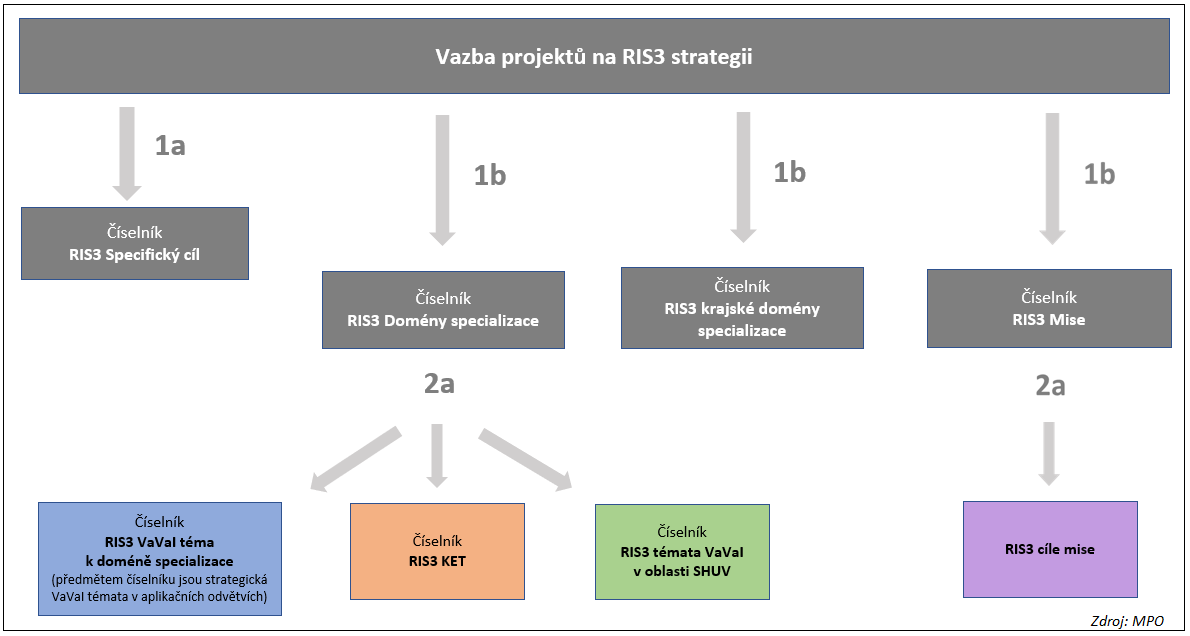 Slovně popíše pro potřeby hodnocení hodnotícího kritéria V12. Soulad s RIS3 soulad projektu s konkrétními krajskými doménami specializace, a dále též žlutě označí relevantní položky (řádky) v tabulkách následujících kapitol této Přílohy. Návodné texty ŘO psané kurzivou níže žadatel ve finálním dokumentu přikládaném k žádosti o podporu vymaže.Soulad projektu se specifickými cíli Národní RIS3 strategie Vazba na číselník v ISKP 2021+: provazba s číselníkem „RIS3 Specifický cíl“, viz infografika výše.Metodické upřesnění pro žadatele: Soulad projektů se specifickými cíli Národní RIS3 strategie ve výzvě Mezisektorová spolupráce pro ITI je dán zaměřením Výzvy a je tak nastaven ze strany ŘO na úrovni celé Výzvy. Tato část Přílohy je předvyplněna ze strany ŘO a není zapotřebí ji jakkoliv dále upravovat či doplňovat ze strany žadatele.Podrobnosti k jednotlivým specifickým cílům RIS3 jsou uvedeny v textu Národní RIS3 strategie.Soulad projektu s krajskými doménami specializaceVazba na číselník v ISKP 2021+: provazba s číselníkem „Krajské domény specializace“ viz infografika výše.Metodické upřesnění pro žadatele:Žadatel výše označuje pouze domény specializace toho kraje, do něhož náleží aglomerace, k jejíž strategii ITI projekt přispívá (disponuje vyjádřením řídícího výboru dané ITI).Pokud bude projekt svým VaV zaměřením relevantní pro více než 1 krajskou doménu specializace, musí žadatel stanovit, v jakém poměru je VaV zaměření projektu relevantní pro jednotlivé vybrané domény (součet 100 %).Podrobnosti k jednotlivým krajských doménám specializace RIS3 jsou uvedeny v Příloze 2 Národní RIS3 strategie - Karty krajských RIS3 strategií (verze4), která je zároveň přílohou č. 3 Výzvy.Žadatel níže slovně popíše: Jakým způsobem a jak významně je projekt zaměřen na výzkum/vývoj v souladu s krajskou doménou specializace/krajskými doménami specializace.Soulad projektu s dalšími tematickými prioritami krajské RIS3Vazba na číselník v ISKP 2021+:  -není-Metodické upřesnění pro žadatele:Žadatel vyplní tuto kapitolu, je-li pro něj relevantní, tudíž chce-li se hlásit kromě krajských domén specializace k další Tematické prioritě a nabízí-li příslušný kraj tyto další Tematické priority na své kartě v příloze 2 NRIS3. Soulad s další Tematickou prioritou není podmínkou pro podpoření žádosti ve výzvě Mezisektorová spolupráce pro ITI. Jedná se o další ilustraci významu souladu projektu s krajskými RIS3 prioritami.	Žadatel níže slovně popíše: jak výzkumem/vývojem v rámci projektu přispívá k  dalším Tematickým prioritám kraje uvedeným v Příloze 2 NRIS3 „Karty krajských RIS3 strategií“. Jedná se například o Vznikající / Emerging oblasti a trendy se specifickou důležitostí pro kraj, či RIS3 mise propsané přímo do Karty příslušného kraje.V případě, že daná kategorie pro projekt není relevantní, žadatel uvede „není relevantní“.Strategický cíl RIS3Specifický cíl RIS3 (kód)Specifický cíl RIS3 (název)Procentní podílA. Zvýšení inovační výkonnosti firemA03Zlepšení fungování inovačních ekosystémů na národní i regionální úrovni30 %B. Zvýšení kvality veřejného výzkumuB01Zvýšení kvality a společenské relevance veřejného výzkumu70 %KódNázev krajské domény specializaceNázev územní jednotkyProcentní podíl CZ010KDS01Vybrané obory Life Sciences (vědy o živé přírodě)Hlavní město PrahaCZ010KDS02Vybraná kreativní odvětvíHlavní město PrahaCZ010KDS03Nově vznikající technologieHlavní město PrahaCZ010KDS04Služby pro podniky, veřejnou správu a akademický sektor založené na znalostech (tzv. KIBS)Hlavní město PrahaCZ020KDS01Výroba dopravních prostředkůStředočeský krajCZ020KDS02Elektrotechnika a elektronikaStředočeský krajCZ020KDS03Biotechnologie/Life-sciencesStředočeský krajCZ020KDS04Chemický průmyslStředočeský krajCZ020KDS05Strojírenství a zpracování kovůStředočeský krajCZ020KDS06PotravinářstvíStředočeský krajCZ020KDS07Výzkum a vývoj: laserové technologie a fotonika, biotechnologie a biomedicína, materiálové inženýrství/materiálový výzkum, jaderná energetika, výzkum vesmíru a kosmické technologie, energeticky efektivní stavebnictví a snižování negativních dopadů lidské činnosti na životní prostředíStředočeský krajCZ031KDS01Strojírenství a mechatronikaJihočeský krajCZ031KDS02Elektronika, elektrotechnika a ITJihočeský krajCZ031KDS03Biotechnologie pro udržitelný rozvoj společnostiJihočeský krajCZ031KDS04Automobilový průmyslJihočeský krajCZ031KDS05Textilní a oděvní průmyslJihočeský krajCZ031KDS06Další specifická témata v oblasti digitalizace a I 4.0 rozvíjená na úrovni JDH (Umělá inteligence, Internet věcí)Jihočeský krajCZ031KDS07Chytrá řešení v energetice, cestovním ruchu a dalších oblastech dle výše uvedených strategických dokumentůJihočeský krajCZ031KDS08Oblast sociálního podnikání (sociální inkubátor)Jihočeský krajCZ031KDS09Technologický transfer ve strojírenství, dopravě a logistice, stavebnictví a řízení podnik. procesů, sociální podnikání/inovace ad.Jihočeský krajCZ032KDS01Nové materiályPlzeňský krajCZ032KDS02Inteligentní výrobní systémyPlzeňský krajCZ032KDS03Chytrá mobilitaPlzeňský krajCZ032KDS04Biomedicína a technika ve zdravotnictvíPlzeňský krajCZ041KDS01Strojírenství, elektrotechnika a mechatronikaKarlovarský krajCZ041KDS02Automobilový průmysl a autonomní dopravaKarlovarský krajCZ041KDS03Tradiční průmyslová odvětví – keramika, porcelán a skloKarlovarský krajCZ041KDS04Energetická transformace a nové výzvyKarlovarský krajCZ041KDS05Lázeňství, balneologie a cestovní ruchKarlovarský krajCZ041KDS06Kulturní a kreativní průmyslyKarlovarský krajCZ041KDS07Energetická transformaceKarlovarský krajCZ042KDS01Energetika; zdroje, dodavatelské a navazující obory; rekultivaceÚstecký krajCZ042KDS02Organická a anorganická chemieÚstecký krajCZ042KDS03Strojírenství, mechatronika a automotiveÚstecký krajCZ042KDS04Výroba skla a porcelánuÚstecký krajCZ042KDS05MobilitaÚstecký krajCZ042KDS06Digitalizace včetně technologií Smart cities a Průmyslu 4.0Ústecký krajCZ042KDS07Kulturní a kreativní průmyslyÚstecký krajCZ051KDS01Pokročilé strojírenstvíLiberecký krajCZ051KDS02Pokročilá dopravní zařízení, dopravní prostředky a jejich komponentyLiberecký krajCZ051KDS03Optika, dekorativní a užitné skloLiberecký krajCZ051KDS04Udržitelné nakládání s energií, vodou a ostatními přírodními zdrojiLiberecký krajCZ051KDS05Pokročilé materiály na bázi textilních struktur a technologie pro nové multidisciplinární aplikaceLiberecký krajCZ051KDS06Nanomateriály a technologie jejich výrobyLiberecký krajCZ051KDS07Progresivní kovové, kompozitní a plastové materiály a technologie jejich zpracováníLiberecký krajCZ051KDS08Elektronika, elektrotechnika a ICTLiberecký krajCZ051KDS09Komplexní produkty stavěné na propojení software optiky, senzorů a přesné mechaniky, high-tech sklářské technologie a designu výrobků ze sklaLiberecký krajCZ051KDS10Propojení technických a přírodních věd – bionika, biomimetikaLiberecký krajCZ051KDS11Technologie cirkulární ekonomiky, udržitelné nakládání s přírodními zdrojiLiberecký krajCZ051KDS12Výzkumné směry a aplikační oblasti v oblasti medicínských oborů a life-sciences: oblast neurologie a neurochirurgie, kardiovaskulárních nemocí, neurointenzivní péče, traumatologie, ortopedie a chirurgie, onkologie, zobrazování a diagnostiky, molekulárně biologické a genetické profilování a léčba nádorů, anatomie, histologie a biomechanika a lékařské a biomedicínské aplikace nanomateriálů a nanotechnologiíLiberecký krajCZ052KDS01Výroba dopravních prostředků a jejich komponentKrálovéhradecký krajCZ052KDS02Strojírenství a investiční celkyKrálovéhradecký krajCZ052KDS03Nové textilní materiály pro nové multidisciplinární aplikaceKrálovéhradecký krajCZ052KDS04Elektronika, optoelektronika, optika, elektrotechnika a ITKrálovéhradecký krajCZ052KDS05Léčiva, zdravotnické prostředky, zdravotní péče a ochrana zdravíKrálovéhradecký krajCZ052KDS06Pokročilé zemědělství a lesnictvíKrálovéhradecký krajCZ052KDS07Prevence a léčba závažných civilizačních onemocněníKrálovéhradecký krajCZ052KDS08Personalizovaná medicínaKrálovéhradecký krajCZ052KDS09BioinformatikaKrálovéhradecký krajCZ052KDS10Robotizace, automatizace a digitalizace výrobyKrálovéhradecký krajCZ052KDS11Zpracování a sdílení velkých datKrálovéhradecký krajCZ052KDS12Internet věcíKrálovéhradecký krajCZ052KDS13Smart sensorikaKrálovéhradecký krajCZ052KDS14Aditivní výrobaKrálovéhradecký krajCZ052KDS15Smart textilieKrálovéhradecký krajCZ052KDS16Cyber securityKrálovéhradecký krajCZ052KDS17Virtuální realitaKrálovéhradecký krajCZ052KDS18Nanotechnologie v medicíněKrálovéhradecký krajCZ052KDS19Oblast nakládání s odpady v průmyslu - zavádění principů oběhového hospodářství („circular economy“)Královéhradecký krajCZ052KDS20Digitální vzděláváníKrálovéhradecký krajCZ052KDS21Digital humanitiesKrálovéhradecký krajCZ053KDS01Inteligentní chemie pro průmyslové a bio-medicinální aplikacePardubický krajCZ053KDS02Pokročilé aplikace elektrotechniky a informatikyPardubický krajCZ053KDS03Udržitelná doprava, výroba dopravních prostředků a jejich komponentů, dopravní infrastrukturaPardubický krajCZ053KDS04Pokročilé materiály na bázi textilních strukturPardubický krajCZ053KDS05Strojírenství a moderní výrobní technologiePardubický krajCZ053KDS06Vznikající / Emerging oblasti a trendy se specifickou důležitostí pro kraj, případně společenské výzvy řešené v rámci krajské RIS3 strategiePardubický krajCZ063KDS01Strojírenství a kovozpracující průmyslKraj VysočinaCZ063KDS02Automobilový průmyslKraj VysočinaCZ063KDS03Energetická odvětvíKraj VysočinaCZ063KDS04IT, elektrotechnický průmysl a průmyslová automatizaceKraj VysočinaCZ063KDS05Digitalizace a problematika Průmyslu 4.0Kraj VysočinaCZ064KDS01Software a služby v ITJihomoravský krajCZ064KDS02Elektronická zařízení pro měření a snímáníJihomoravský krajCZ064KDS03Pokročilé stroje a strojírenská zařízeníJihomoravský krajCZ064KDS04Energetické strojírenství a elektrické komponentyJihomoravský krajCZ064KDS05Zdravotnické a farmaceutické výrobky, diagnostikaJihomoravský krajCZ064KDS06AerospaceJihomoravský krajCZ071KDS01Pokročilé materiály a technologieOlomoucký krajCZ071KDS02Optika a jemná mechanika, optoelektronikaOlomoucký krajCZ071KDS03Čerpací a vodohospodářská technikaOlomoucký krajCZ071KDS04Biomedicína, Life Science a Well-beingOlomoucký krajCZ071KDS05Kulturní a kreativní průmyslyOlomoucký krajCZ071KDS06Zemědělství pro 21. stoletíOlomoucký krajCZ072KDS01Progresivní design produktů, technologií a procesůZlínský krajCZ072KDS02Polymery v cirkulární ekonomiceZlínský krajCZ072KDS03Inovace v konstrukčních činnostechZlínský krajCZ072KDS04Informační, řídící a bezpečnostní systémyZlínský krajCZ080KDS01AutomotiveMoravskoslezský krajCZ080KDS02StrojírenstvíMoravskoslezský krajCZ080KDS03E-healthMoravskoslezský krajCZ080KDS04Smart-agriMoravskoslezský krajCZ080KDS05Vodíkové technologieMoravskoslezský krajCZ080KDS06Informační technologieMoravskoslezský krajCZ080KDS07Technologie pro výrobu, přenos a uchování energiíMoravskoslezský krajCZ080KDS08Nové materiályMoravskoslezský kraj